Ripponden J&I School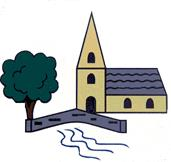 Willows (Y4) Weekly Learning – W/C 13th July 2020This timetable gives an overview of home learning activities, as set by your teacher. In addition to this, teachers in Key Stage Two will continue to email daily with updates, resources and ideas and teachers in Key Stage 1 and Reception will be emailing every couple of days. These email messages will continue to go to children in KS2 and to their parents in R/KS1 and they will be put on the class pages of the website. The message is, as always, to do what you can – there is no pressure from school – but we are here if you need help. GENERAL LINKSPE Links:https://home.jasmineactive.com/loginhttps://www.youtube.com/user/thebodycoach1 https://www.youtube.com/user/CosmicKidsYogawww.gonoodle.comGeneral Links: www.Twinkl.co.uk/offerhttps://classroomsecrets.co.uk/free-home-learning-packshttps://www.activelearnprimary.co.uk/English Links:www.spellingshed.comhttps://home.oxfordowl.co.uk/for-home/https://www.booktrust.org.uk/books-and-reading/have-some-fun/storybooks-and-games/https://www.teachhandwriting.co.uk/continuous-cursive-joins-choice-2.htmlMaths Links:https://www.topmarks.co.uk/maths-games/hit-the-buttonhttps://www.timestables.co.uk/https://www.bbc.co.uk/bitesize/tags/zmyxxyc/year-3-lessons/1www.Sumdog.comwww.mathshed.comhttps://ttrockstars.comwww.whiterosemaths.comMonday        13th  July  Tuesday        14th JulyWednesday15th JulyThursday16th JulyFriday17th JulyPEReal PEJoe Wicks Cosmic Kids Yoga Real PEJoe Wicks Cosmic Kids YogaReal PEJoe Wicks Cosmic Kids YogaReal PEJoe Wicks Cosmic Kids YogaReal PEJoe Wicks Cosmic Kids YogaReading20 minutes daily – can be your own reading book – or everyone has allocated reading books on Bug Club.20 minutes daily – can be your own reading book – or everyone has allocated reading books on Bug Club.20 minutes daily – can be your own reading book – or everyone has allocated reading books on Bug Club.20 minutes daily – can be your own reading book – or everyone has allocated reading books on Bug Club.20 minutes daily – can be your own reading book – or everyone has allocated reading books on Bug Club.MathsRevisionPounds and penceWRMHRevisionOrdering moneyWRMHRevisionEstimating moneyWRMHRevisionMoney problemsWRMHRevisionProblem solving WRMHStorytimeHow to Cheat a Dragon’s Curseby Cressida CowellChapters 10&11https://www.youtube.com/watch?v=ZpQMOWM894ohttps://www.youtube.com/watch?v=7Fd4XrdibY8Chapter 12&13https://www.youtube.com/watch?v=oLLUymlWEPkPart 1   https://www.youtube.com/watch?v=hHr0CdeXE9IPart 2 https://www.youtube.com/watch?v=OehkGVgmOrEChapters 14&15https://www.youtube.com/watch?v=_bHpiXPzfT0https://www.youtube.com/watch?v=Ef03G3XZRycChapters 16&17https://www.youtube.com/watch?v=pqVy9B28F5ohttps://www.youtube.com/watch?v=2sm3J5QCOvkChapters 18&19https://www.youtube.com/watch?v=twTdyLV4o8whttps://www.youtube.com/watch?v=ST-8TedjA34EnglishRevising adverbs and fronted adverbialsBBCBitesizeLetter to your new teacherPlanning stageLetter to your new teacherDraft stageLetter to your new teacherEdit and final draftBBCBitesizeReading LessonFoundation SubjectsMonday – French Family and Hobbies  https://www.bbc.co.uk/bitesize/articles/zqy9vwxTuesday – Science Challenge – link to followWednesday – Sports & UK Coaching – link to followThursday – Geography Rivers - https://www.bbc.co.uk/bitesize/articles/zc3gp4jFriday – Word searches and puzzlesMonday – French Family and Hobbies  https://www.bbc.co.uk/bitesize/articles/zqy9vwxTuesday – Science Challenge – link to followWednesday – Sports & UK Coaching – link to followThursday – Geography Rivers - https://www.bbc.co.uk/bitesize/articles/zc3gp4jFriday – Word searches and puzzlesMonday – French Family and Hobbies  https://www.bbc.co.uk/bitesize/articles/zqy9vwxTuesday – Science Challenge – link to followWednesday – Sports & UK Coaching – link to followThursday – Geography Rivers - https://www.bbc.co.uk/bitesize/articles/zc3gp4jFriday – Word searches and puzzlesMonday – French Family and Hobbies  https://www.bbc.co.uk/bitesize/articles/zqy9vwxTuesday – Science Challenge – link to followWednesday – Sports & UK Coaching – link to followThursday – Geography Rivers - https://www.bbc.co.uk/bitesize/articles/zc3gp4jFriday – Word searches and puzzlesMonday – French Family and Hobbies  https://www.bbc.co.uk/bitesize/articles/zqy9vwxTuesday – Science Challenge – link to followWednesday – Sports & UK Coaching – link to followThursday – Geography Rivers - https://www.bbc.co.uk/bitesize/articles/zc3gp4jFriday – Word searches and puzzles